附件2：市质协2019年清远市“小升规”政策宣传培训计划
以上计划具体实施时间和内容请关注协会微信公众号：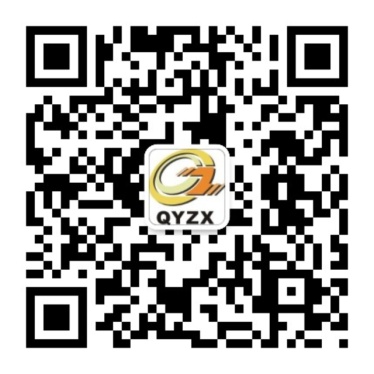 序号培训内容计划时间区域1（1）中小微企业转型升规政策讲解（2）企业人才管理培训（质量时代的品牌进化）2019.6 清城区、清新区2（1）中小微企业转型升规政策讲解（2）中小微企业转型升级之精益生产2019.7佛冈3（1）中小微企业转型升规政策讲解（2）企业人才管理培训（售后服务知识培训）2019.8英德市4（1）中小微企业转型升规政策讲解（2）中小微企业转型升级之税务管理、财务管理（3）中小微企业转型升级之统计规范（4）企业标准化知识2019.9三连一阳5（1）中小微企业转型升规政策讲解（2）中小微企业战略和经营管理2019.10高新区